Corn For Fuel?! DatasheetData:Record your data and results in the table below.Graphing:Graph the plant growth over the two weeks for each plant. Use a legend to differentiate between each plant type.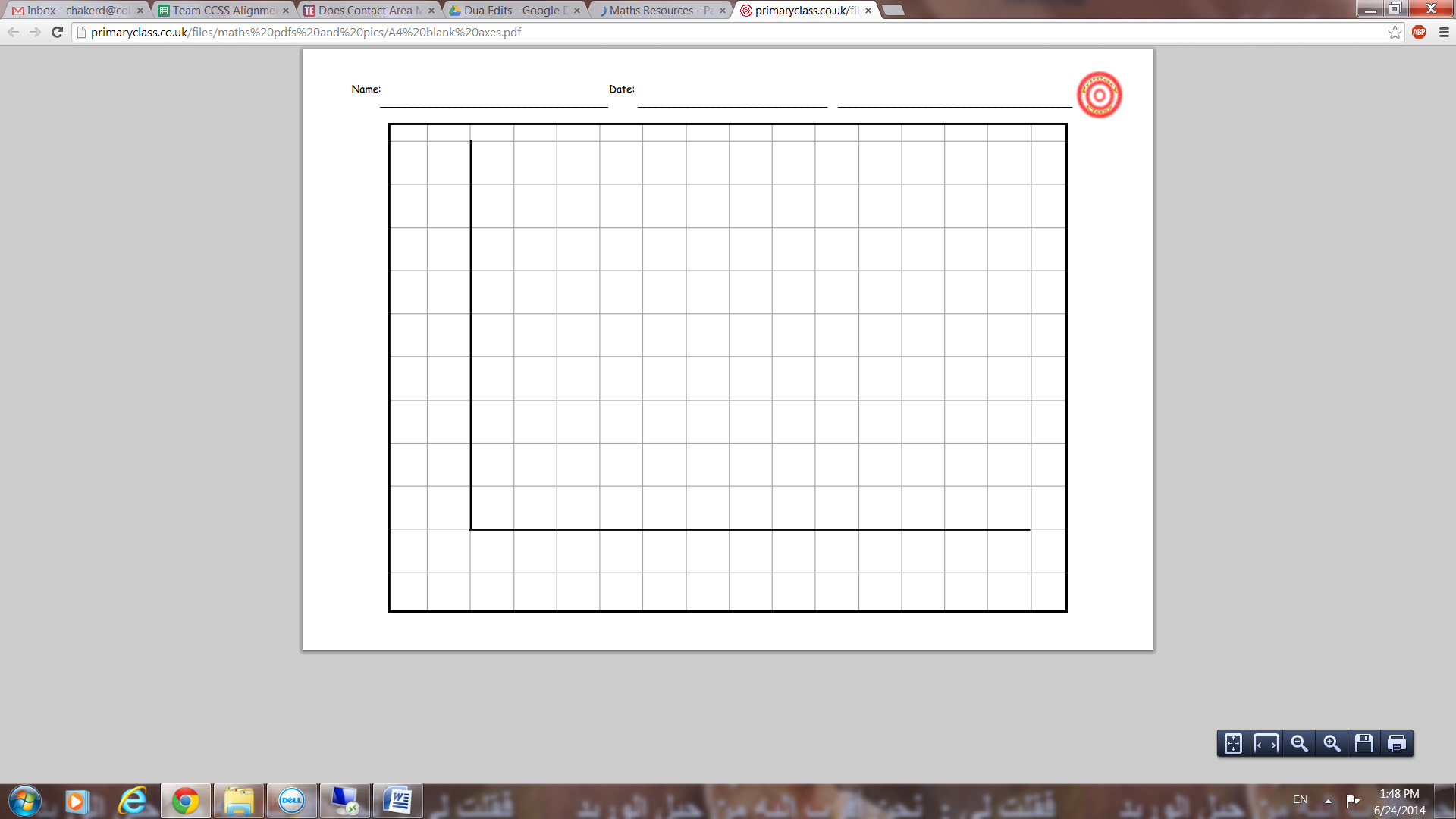 What patterns do you notice from the graph? What can you say about the rate of plant growth?What condition are best for plant growth?Plant GrowthPlant GrowthPlant GrowthPlant GrowthPlant GrowthPlant GrowthDayControl Plant #1Control Plant #2Control Plant #3Experimental Plant #1Experimental Plant #2Experimental Plant #3